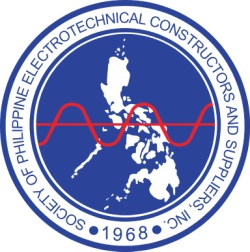 SPECS FUN GAME BOWLING TOURNAMENTTOURNAMENT DETAILSDate			:	October 26, 2019Registration	:	12:30 Noon	Time			:	1:00 P. M.Venue			:	3rd Floor, Superbowl, Makati Cinema Square				Pasong Tamo, Makati City Format		:	3 – Man Team/4 GamesSponsorship:		Php 5,000.00 This will entitle your company to:One Playing Team;  Free of ChargeCompany name/logo inclusion in the streamer which will be displayed at the bowling center during the tournament.Company name/logo inclusion in the event’s program.Distribution of promotional materials during the tournament.Acknowledgement in the SPECS Magazine.TEAM Registration:    	Php 2,200.00/Team	LEGIBILITY	All Members, its spouses, friends and partner industries are welcome to join.DEFINITION OF GAMESNo-Tap Bowling – refers to a game that when a player knocks Out nine (9) pins on the first ball in any frame, it is automatically considered a strike.  A regular strike is also considered strike.Regular Bowling – refers to a game player on regular bowling.FORMATA team shall be composed of three (3) players.  Any number combination of male and female players may compose a team.  Each team shall play a four (4) – game series.		Game 1 -  No-Tap Bowling		Game 2 -  No-Tap Bowling		Game 3 -  Regular Bowling		Game 4 -  Regular BowlingRegistration is ongoing.  For further details, please call the Secretariat through Telephone/ Fascimile No/s 413-0994 or you may email your inquiries at specsphils.68@gmail.comYes, we are joining the 38th SPECS Fun Game Bowling Tournamentwith the following line-up of bowlers:Name:    1.    _____________________________________ Handicapped: ______________    2.    _____________________________________ Handicapped: ______________    3.    _____________________________________ Handicapped: ______________ Company: __________________________________________________________________Telephone:__________________ Fax: ___________________Email: ___________________Authorized Person:______________________________Signature:_____________________Sponsorship:		Php 5,000.00TEAM Registration:    	Php 2,500.00/Team